CR succinct du CA du 06 décembre 2022Présents : JP. Fouladoux ; S. Duboy ; A. Bardon ; L. Sicard ; O. Hantz ; P. Leynaert ; G. Bernard ; JL. Jollec ; C. Charron ; J. Camille ; E. Coutanceau ; JM. GervaisAbsents excusés : A. Nadeau ; D. Bouron ; B. Marnot ;Ordre du jour :Assemblée Générale 2022 : déroulement correct, absence constatée de représentants de la municipalité, bonne discussion.Le tiers sortant du CA a été renouvelé : JL. Jollec, D. Bouron, J. Camille, JM. Gervais et E. Coutanceau ont été élus à l’unanimité.Concernant le repas traditionnellement pris en commun après l’AG, 27 participants autour d’un excellent repas pris à « L’Abri-Côtier ».Election du bureau du Conseil d’Administration : Président : Gilbert BERNARD réélu à l’unanimitéVice-président : Jean Luc JOLLEC réélu à l’unanimitéTrésorier : Laurent SICART élu à la majoritéTrésorier adjoint : Alain BARDON réélu à la majoritéSecrétaire général : Jean Michel GERVAIS élu à l’unanimitéSecrétaire adjoint : Jean Paul FOULADOUX réélu à l’unanimitéSecrétaire adjoint (en charge du Blog) : Pierre LEYNAERT réélu à l’unanimitéCorrespondant avec la municipalité : Joël CAMILLE réélu à l’unanimitéCommission UFOLEP : Gilbert BERNARD et Daniel BOURONCommission VTT : Alain BARDON et Olivier HANTZCommission Sorties club : Jean Luc JOLLEC et Alain NADEAUCommission Circuits : Claude CHARRON et Eric COUTANCEAUCommission communication : Eric COUTANCEAU, Pierre LEYNAERT et Jean Paul FOULADOUXCommission Intendance : Sylvia DUBOY et Claude CHARRONCommissaire aux comptes : Christian DAGUET a été reconduit à l’unanimité2) Participation aux initiatives associatives : Le club a participé au Téléthon 2022, le 3/12, la randonnée habituelle ouverte à tous les volontaires n’étaient pas nombreux, ils ont contribué à hauteur de 67€, il a été décidé de verser à l’AFM Téléthon la même somme que l’an passé, soit 120€. Le vin chaud offert par la municipalité a été apprécié au retour.  Dates confirmées pour 2023 : La Galette des Rois du club aura lieu le vendredi 6 janvier 2023 à la salle Agrifolium n°1. RV à 19H00.La date retenue pour le Dîner Dansant est le samedi 11 mars 2023 à la salle des fêtes. Le traiteur habituel est OK et l’animation sera assurée par Cathy Joubert. La commission communication travaille à une affichette et des flyers.Divers : sur proposition d’Eric, il a été décidé de réaliser un trombinoscope des adhérent(e)s du club, les premières photos seront réalisées par Pierre lors de la Galette des Rois.Concernant la sortie programmée à l’Ascension, il est proposé qu’elle se déroule du 17 au 21 mai à Sarlat (24), hébergement au village vacances « Les chalets du Périgord » dont voici le lien : Village vacances de charme avec piscine à Sarlat (location-vacance-sarlat.com) Un message sera adressé prochainement pour recenser les participant(e)s, surveillez vos boites mail.Gilbert fait part de sa participation à la rencontre avec les élus départementaux sur les questions liées à la sécurité des groupes cyclistes le 29/11. Point positif : le département a donné son accord de principe à la pose de panneaux incitant « au partage de la route » comme cela existe dans de nombreux autres départements. Une commission comprenant des représentants des clubs va plancher sur la détermination des parcours utilisés par les groupes cycliste pour les prioriser dans la pose de ces panneaux.Prochaine réunion du CA le mercredi 11 janvier 2023 à 19H30 au local. 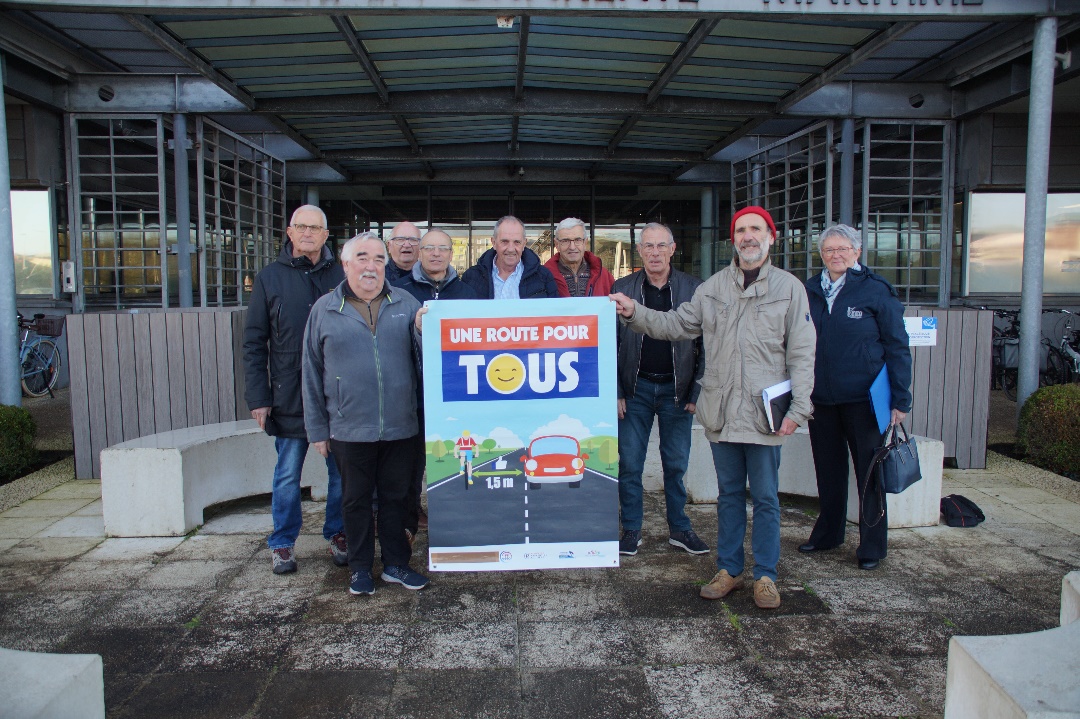 